Удодова Ю.Е., группа №26, направление ООДО,кафедра ОиСП, ФППК, КубГУ, г. Краснодар.Проблемы развития научно-технического творчества детей в системе дополнительного образования.Аннотация: В данной статье рассмотрены проблемы развития научно-технического творчества детей в сфере дополнительного образования в Российской Федерации. Выявлены и обоснованы различные проблемы, которые препятствуют в должной степени развитию таких направлений как: научно-техническое, естественно-научное, исследовательское, инженерное, конструкторское и др.  На основе проведенного исследования были выдвинуты определенные условия развития технического творчества детей. Будущее образования — за научно-техническим творчеством, интерактивными технологиями, виртуальными коммуникациями, которые необходимо осваивать и активно внедрять в дополнительное образование.This article describes the problems of the development of scientific and technical creativity of children in the sphere of additional education in the Russian Federation. Identified and justified by various problems that hinder a proper degree of development of such areas as:. Scientific, technical, science, research, engineering, design, etc. On the basis of the study of certain conditions and technical creativity of children have been put forward. The future of education - for scientific and technical creativity, interactive technologies, virtual communications that need to develop and actively implement in further education.Ключевые слова: дополнительное образование, научно-техническое творчество, техническая сфера.Additional education, scientific and technical creativity, and technical sphere.В настоящее время приоритетами современного Российского государства в сфере дополнительного образования становится поддержка и развитие детского технического творчества, привлечение молодежи в научно-техническую сферу и повышение престижа научно-технических профессий. По сути, все задачи, поставленные государством перед дополнительным образованием, связаны с развитием и подготовкой подрастающего поколения к жизни в обществе и его изменениям. А современная ситуация меняется постоянно, скорость коммуникаций возрастает, и образовательная система должна соответствовать новой реальности. Будущее образования — за интерактивными технологиями, виртуальными коммуникациями, которые необходимо осваивать и активно внедрять в дополнительное образование.Поэтому особое внимание в сфере образования уделяется развитию таких направлений как: научно-техническое, естественно-научное, исследовательское, инженерное, конструкторское и др. Это обусловливает дальнейшее развитие методических основ системы дополнительного образования детей, разработок моделей техно сферы деятельности учреждений дополнительного образования детей, создание инновационных программ в области научно-технического творчества, выстраивание индивидуальных маршрутов обучения ребенка с учетом конкретных интересов обучающихся и т.д.Данный государственный заказ отображается в важнейших законодательных актах Российской Федерации, которые были приняты в последнее время. В первую очередь это Закон об образовании [1], Концепция долгосрочного социально-экономического развития на период до 2020 года [2], а также Концепция развития дополнительного образования [3].Но есть целый ряд сложностей, который препятствует развитию научно-технического творчества детей. Например,  отсутствие взаимодействия между организациями, заинтересованными в научно-техническом творчестве детей (проводится мало творческих конкурсов для детей в сфере робототехники, конструкторского направления),  недостаток международного сотрудничества, а также дефицит финансовых ресурсов для развития программ дополнительного образования технической направленности.Для решения данных проблем необходимо создать определенные условия для развития технического творчества детей и предпринять ряд мер, таких как создание методической поддержки дополнительного образования, развитие кадрового потенциала, осуществление поддержки различных проектов в сфере дополнительного образования направленных на развитие творческих способностей детей и их логического мышления путем организации их деятельности в процессе инженерно-технического конструирования и робототехники, на развитие навыков в конструировании различных моделей и роботов, на развитие образного, технического мышления у детей и их умения выразить свой замысел и др.Таким образом, проанализировав все вышесказанное, можно выявить как потребности, так и приоритеты в сфере дополнительного образования детей, а именно: приоритет сферы развития научно-технического творчества детей. Совершенно очевидно, что главный субъект системы дополнительного образования — ребенок, а учреждение дополнительного образования, являясь посредником между обществом и ребенком, должно выполнять социальный заказ и при этом удовлетворять конкретные потребности и запросы детей и их родителей.Список литературы:Закон об образовании РФ (http://zakon-ob-obrazovanii.ru)Министерство экономического развития Российской Федерации (http://economy.gov.ru/minec/activity/sections/strategicplanning/concept)Информационный портал системы дополнительного образования детей (http://dopedu.ru/norm-prav/378-ukazi-programmi.html)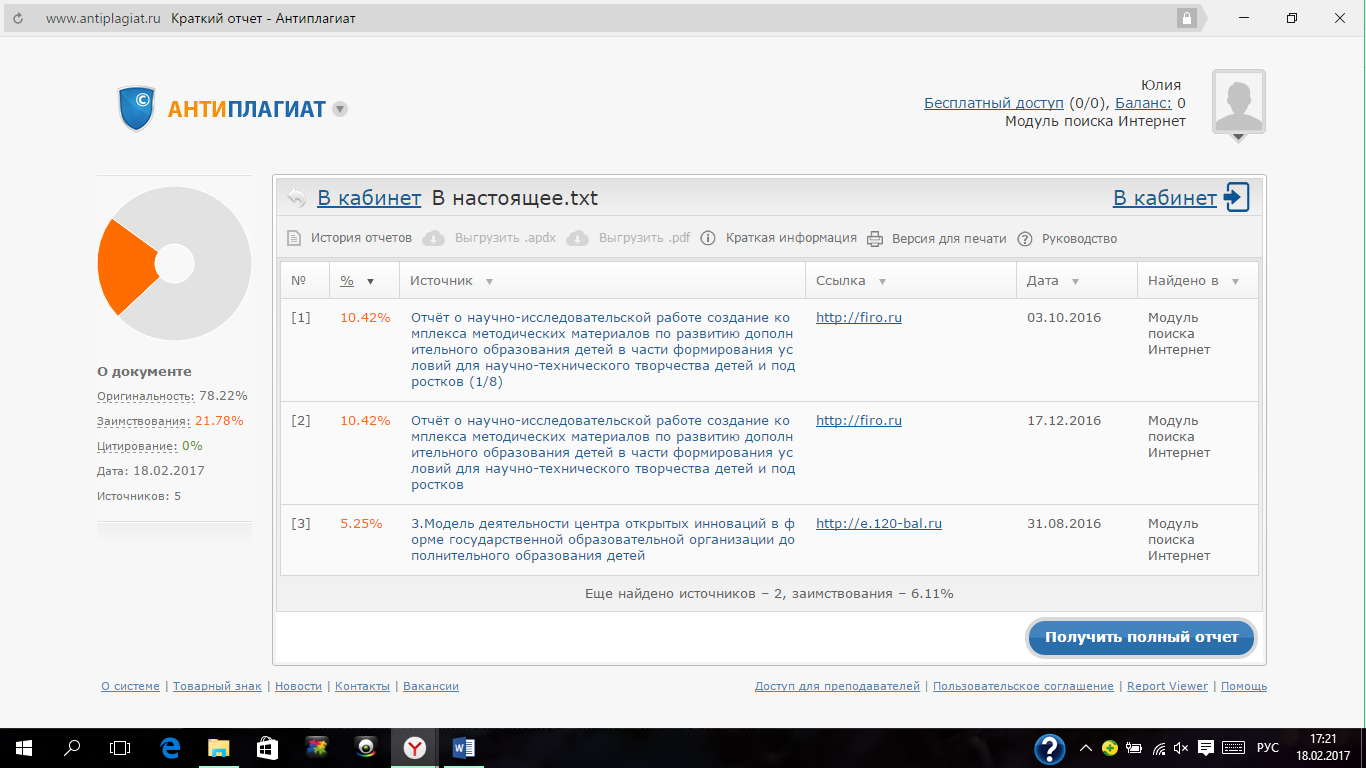 